First Mennonite Church of ChristianOrganist – Bev Hasan, Worship Leader – Caryl TieszenJune 19, 2022Gathering and PraisingPreludeIntroit – “In the Holy Place We Bow”	        FMCC SingersWelcomeMorning PrayerAnnouncements Call to WorshipLeader:  God has set this day before us,People:  A day set apart, a day of rest and praise.Leader:  God has set our lives before us,People:  A span of years in which we love, and learn and serve.Leader:  God has set God’s seal upon our hearts,People:  So that we might live fully in deep love.All:  Let us worship God.*Hymn – “Crown Him with many Crowns”	        VT #408Story Telling				         Randy StuckyScripture – Luke 8:26-39Special Music – “When Peace Like a River”          FMCC SingersOffering   (put your offering in the plate at the back of the church)Offertory PrayerReceiving God’s WordSermon – “Clothed and in his right mind” 						Pastor Pete EmeryHymn – “Come, Christians, Join to Sing”	         VT #28Sharing with One AnotherSharing Joys and Prayer RequestsPrayer of the Church  Going in God’s NameHymn –“The Lord Lift You Up”                 FMCC Singers*Benediction *Postlude *Those who are able are invited to stand  Pastor Pete EmeryPastor Pete’s email:  fmcc.pastorpete@gmail.comPastor Pete’s Cell Phone:  785-577-1447Pastor’s office Hours:  Monday-Friday 9:00am-3:00 pmStudy Phone 620-345-8766Church Secretary:  Lurline WiensLurline’s phone number:  620-345-6657Lurline’s email:  fmcc.secretary1@gmail.comOffice hours:  Tues. 1:00-4:30PM, Thurs-Fri. 8:30AM-11:30amChurch Phone:  620-345-2546Church Website:  www.fmccmoundridge.org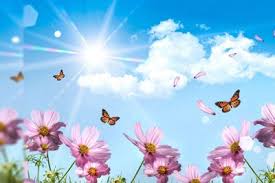 First Mennonite Church of ChristianMoundridge, KSA welcoming Community of Christians for PeaceJune 19, 2022OpportunitiesToday:  10:30 Worship ServiceJune 22:  Church Board, 7:30 pmJune 24:  Blood Drive at West Zion, 12:00 – 6:00 pmJune 26:  FEWZ serve lunch at Eden for a fund raiserJuly 2-8:  FEWZ to Brownsville TXJuly 13-15: Moundridge Community Vacation Bible School Sunday, June 26: Organist – Hazel Voth, Worship Leader – Gin Niehage, Worship music – James & Lynette AllenListening is the first lesson of knowing.  But only lived experience creates understanding.                                          - Randy Woodley, Becoming Rooted, p50AnnouncementsThe Moundridge Community Blood Drive is scheduled for June 24, 2022 at 12:00 noon until 6:00 PM at West Zion Mennonite Church.  Please enter through the west doors only.  For an appointment call 1-800-733-2767 or visit www.redcrossblood.org and “Moundridge” for the sponsor code.  If you have any questions, call Carol at 620-345-6774 or email bczerger@mtelco.net. Thank you for your support.All are invited to travel to Eden Mennonite on Sunday, June 26 following worship service at our church for a lunch prepared and served by the FEWZ Youth Group. This will be a fundraiser for their upcoming July 2-8 trip to Brownsville, TX. Upper Room devotional for July/August is now available by the mail boxes.  Help yourself.Here are some changes to make in your yearbooks.  The members of the Church Social Committee are James & Lynette Allen, Ann & Andy Storer, and Bruce & Mary Kay Stucky.  Lynette Allen is the kitchen coordinator.  Rita Stucky is the Pine Village Ladies Auxiliary representative.Mark your calendars for Moundridge community VBS, July 13- 15 at West Zion Church! Kristen Kaufman of Eden is directing. Do you have people from your churches who could serve on a steering committee?  If you are interested in working with this committee, please contact Kristin at kristin.unruh@gmail.com. West Zion is sponsoring a pool party on the 16th for the Bible School attendees.The FEWZ Youth Group will be traveling to Brownsville, TX July 2-8. They will reconnect with the youth from Igelsia Menonita del Cordero, whom they met during the previous MC USA Convention. Led by Derek King and Kristin Kaufman, the youth will spend time in worship, learning, and fellowship with the Cordero church and youth group, as well as learn about life at the border and serve alongside those supporting immigrants and asylum seekers. Please keep the group in your prayers.Free Little Library:  has been installed north of the church.  The books are for Second grade level reading.  A committee from the elementary school asked if they could put this free library on the church property and permission was granted to them.  Check out this Free Little Library sometime.New in Our Library:   “On the Brink of Everything” – by Parker J. Palmer   “What is God Like?” – by Rachel Held EvansBethel College’s Prison Theater Project is currently in process, with director John McCabe-Juhnke, Bethel students and seven men from the Hutchinson Correctional Facility minimum-security East Unit. The public performance at HCF is Friday, July 1, 7 p.m., and the project is looking for an audience! If you’d like to go, contact Offender-Victim Ministries in Newton at 316-283-2038 (Mon.-Thurs.) by June 23.